 FMS Data Cycle Directionshttp://www.allthingsplc.info/files/uploads/DataProtocol.pdfStep One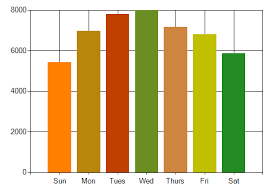 Collect and chart your data HERE Step Two 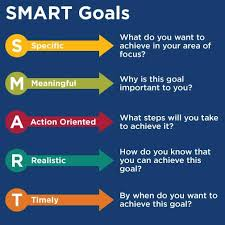 Set a SMART GoalStep Three, Four, and Five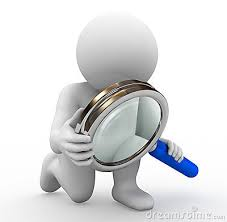 Analyze to Prioritize Needs, Select Strategies, Determine Result IndicatorsUsing this form (be sure to make a copy and rename)https://docs.google.com/document/d/1S_zPyk-lblDcAgZXBWNW1phvW1vZQD36jLYJFMx6wbw/edit?usp=sharinganalyze to prioritize student needs AND select strategies for areas of concern or misconception.Step 6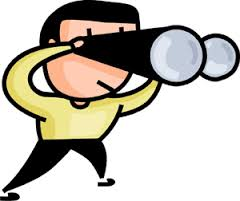 Monitor Progress: How is your plan working?